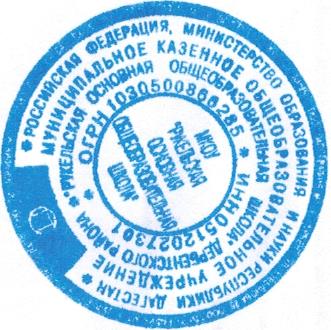 Принято педагогическим советом                       Утверждено:МКОУ  «Рукельская ООШ»                                 Директор МКОУ  Протокол  №						«Рукельская ООШ»от «___»____2019 г.                                           ___________ Ш.Д. ШихгайдаровПриказ № ___  от __.__.2019 г. Положение о порядке обработки и обеспечении безопасности персональных данных в МКОУ «Рукельская основная общеобразовательная школа»Настоящее Положение разработано в соответствии с Федеральным законом от 27.07.2006 №152–ФЗ «О персональных данных» (далее – Федеральный закон), постановлением Правительства Российской Федерации от 15.09.2008 № 687 «Об утверждении Положения об особенностях обработки персональных данных, осуществляемой без использования средств автоматизации», Постановлением Правительства РФ от 01.11.2012 № 1119 "Об утверждении требований к защите персональных данных при их обработке в информационных системах персональных данных" и устанавливает единый порядок обработки персональных данных в МКОУ «Рукельская ООШ» 1. Общие положения 1.1. В целях настоящего Положения используются следующие термины и понятия: Персональные данные - любая информация, относящаяся к прямо или косвенно определенному или определяемому физическому лицу (субъекту персональных данных); Обработка персональных данных - любое действие (операция) или совокупность действий (операций), совершаемых с использованием средств автоматизации или без использования таких средств с персональными данными, включая сбор, запись, систематизацию, накопление, хранение, уточнение (обновление, изменение), извлечение, использование, передачу (распространение, предоставление, доступ), обезличивание, блокирование, удаление, уничтожение персональных данных; Обработка персональных данных, содержащихся в информационной системе персональных данных либо извлеченных из такой системы (далее - персональные данные), считается осуществленной без использования средств автоматизации (неавтоматизированной), если такие действия с персональными данными, как использование, уточнение, распространение, уничтожение персональных данных в отношении каждого из субъектов персональных данных, осуществляются при непосредственном участии человека. Информационная система персональных данных - совокупность содержащихся в базах данных персональных данных и обеспечивающих их обработку информационных технологий и технических средств; 2. Основные условия проведения обработки персональных данных 2.1. Обработка персональных данных осуществляется: - после получения согласия субъекта персональных данных, составленного согласно установленной форме, за исключением случаев, предусмотренных частью 2 статьи 6 Федерального закона; - после направления уведомления об обработке персональных данных в Управление Федеральной службы по надзору в сфере связи, информационных технологий и массовых коммуникаций, предусмотренных частью 2 статьи 22 Федерального закона; - после принятия необходимых мер по защите персональных данных. 2.2. В органе исполнительной власти и подведомственных им учреждениях приказом руководителя назначается сотрудник, ответственный за организацию обработки персональных данных и определяется перечень лиц, допущенных к обработке персональных данных. 2.3. Лица, допущенные к обработке персональных данных, в обязательном порядке под роспись знакомятся с настоящим Положением и подписывают обязательство о неразглашение информации, содержащей персональные данные, по форме согласно приложению №2 к настоящему Положению. 2.4.Запрещается: - обрабатывать персональные данные в присутствии лиц, не допущенных к их обработке; - осуществлять ввод персональных данных под диктовку. 3. Порядок определения защищаемой информации В органе исполнительной власти на основании «Перечня сведений конфиденциального характера», утвержденного Указом Президента Российской Федерации от 6.03.1997 № 188, определяется и утверждается перечень сведений ограниченного доступа, не относящихся к государственной тайне (далее - конфиденциальной информации) и перечень информационных систем персональных данных. На стадии проектирования каждой ИСПДн определяются цели и содержание обработки персональных данных, утверждается перечень обрабатываемых персональных данных 4. Порядок обработки персональных данных в информационных системах персональных данных с использованием средств автоматизации 4.1. Обработка персональных данных в информационных системах персональных данных с использованием средств автоматизации осуществляется в соответствии с требованиями постановления Правительства РФ от 01.11.2012 № 1119 «Об утверждении требований к защите персональных данных при их обработке в информационных системах персональных данных», нормативных и руководящих документов уполномоченных федеральных органов исполнительной власти. 4.2. Оператором осуществляется определение уровня защищенности персональных данных при их обработке в информационных системах персональных данных (далее – ИСПДн) в соответствии с требованиями постановления Правительства РФ от 01.11.2012 №1119 «Об утверждении требований к защите персональных данных при их обработке в информационных системах персональных данных» в зависимости от типа и объема обрабатываемых персональных данных, а также типа угроз. 4.3.Мероприятия безопасности персональных данных на стадиях проектирования и ввода в эксплуатацию объектов информатизации проводятся в соответствии с требованиями постановления Правительства РФ от 01.11.2012 №1119 "Об утверждении требований к защите персональных данных при их обработке в информационных системах персональных данных". 4.3. Не допускается обработка персональных данных в информационных системах персональных данных с использованием средств автоматизации при отсутствии: - утвержденных организационно-технических документов о порядке эксплуатации информационных систем персональных данных, включающих акт классификации ИСПДн, инструкции пользователя, администратора по организации антивирусной защиты, и других нормативных и методических документов; - настроенных средств защиты от несанкционированного доступа, средств антивирусной защиты, резервного копирования информации и других программных и технических средств в соответствии с требованиями безопасности информации; - охраны и организации режима допуска в помещения, предназначенные для обработки персональных данных; 5. Порядок обработки персональных данных без использования средств автоматизации 5.1. Обработка персональных данных без использования средств автоматизации (далее – неавтоматизированная обработка персональных данных) в соответствии с постановлением Правительства Российской Федерации от 15.09.2008 № 687 «Об утверждении Положения об особенностях обработки персональных данных, осуществляемой без использования 3 средств автоматизации» может осуществляться в виде документов на бумажных носителях и в электронном виде (файлы, базы данных) на электронных носителях информации. 5.2. При неавтоматизированной обработке различных категорий персональных данных должен использоваться отдельный материальный носитель для каждой категории персональных данных. 5.3. При неавтоматизированной обработке персональных данных на бумажных носителях: - не допускается фиксация на одном бумажном носителе персональных данных, цели обработки которых заведомо не совместимы; - персональные данные должны обособляться от иной информации, в частности путем фиксации их на отдельных бумажных носителях, в специальных разделах или на полях форм (бланков); - документы, содержащие персональные данные, формируются в дела в зависимости от цели обработки персональных данных; - дела с документами, содержащими персональные данные, должны иметь внутренние описи документов с указанием цели обработки и категории персональных данных. 5.4. При использовании типовых форм документов, характер информации в которых предполагает или допускает включение в них персональных данных (далее - типовые формы), должны соблюдаться следующие условия: а) типовая форма или связанные с ней документы (инструкция по ее заполнению, карточки, реестры и журналы) должны содержать сведения о цели неавтоматизированной обработки персональных данных, имя (наименование) и адрес оператора, фамилию, имя, отчество и адрес субъекта персональных данных, источник получения персональных данных, сроки обработки персональных данных, перечень действий с персональными данными, которые будут совершаться в процессе их обработки, общее описание используемых оператором способов обработки персональных данных; б) типовая форма должна предусматривать поле, в котором субъект персональных данных может поставить отметку о своем согласии на неавтоматизированную обработку персональных данных, - при необходимости получения письменного согласия на обработку персональных данных; в) типовая форма должна быть составлена таким образом, чтобы каждый из субъектов персональных данных, содержащихся в документе, имел возможность ознакомиться со своими персональными данными, содержащимися в документе, не нарушая прав и законных интересов иных субъектов персональных данных; г) типовая форма должна исключать объединение полей, предназначенных для внесения персональных данных, цели обработки которых заведомо не совместимы. 5.5. Неавтоматизированная обработка персональных данных в электронном виде осуществляется на внешних носителях информации. 5.6. При отсутствии технологической возможности осуществления неавтоматизированной обработки персональных данных в электронном виде на внешних носителях информации необходимо принимать организационные (охрана помещений) и технические меры (установка сертифицированных средств защиты информации), исключающие возможность несанкционированного доступа к персональным данным лиц, не допущенных к их обработке. 5.7. Электронные носители информации, содержащие персональные данные, учитываются в журнале учета электронных носителей персональных данных. К каждому электронному носителю оформляется опись файлов, содержащихся на нем, с указанием цели обработки и категории персональных данных. 5.8. При несовместимости целей неавтоматизированной обработки персональных данных, зафиксированных на одном электронном носителе, если электронный носитель не позволяет осуществлять обработку персональных данных отдельно от других 4 зафиксированных на том же носителе персональных данных, должны быть приняты меры раздельной обработки персональных данных, в частности: а) при необходимости использования или распространения определенных персональных данных отдельно от находящихся на том же материальном носителе других персональных данных осуществляется копирование персональных данных, подлежащих распространению или использованию, способом, исключающим одновременное копирование персональных данных, не подлежащих распространению и использованию, и используется (распространяется) копия персональных данных; б) при необходимости уничтожения или блокирования части персональных данных уничтожается или блокируется материальный носитель с предварительным копированием сведений, не подлежащих уничтожению или блокированию, способом, исключающим одновременное копирование персональных данных, подлежащих уничтожению или блокированию. 5.9 Документы и внешние электронные носители информации, содержащие персональные данные, должны храниться в служебных помещениях в надежно запираемых и опечатываемых шкафах (сейфах). При этом должны быть созданы надлежащие условия, обеспечивающие их сохранность. 5.10 Уничтожение или обезличивание части персональных данных, если это допускается материальным носителем, может производиться способом, исключающим дальнейшую обработку этих персональных данных с сохранением возможности обработки иных данных, зафиксированных на материальном носителе (удаление, вымарывание). 6. Ответственность должностных лиц Гражданские государственные служащие (работники), допущенные к персональным данным, виновные в нарушении норм, регулирующих получение, обработку и защиту персональных данных, несут дисциплинарную административную, гражданско-правовую или уголовную ответственность в соответствии с законодательством Российской Федерации.